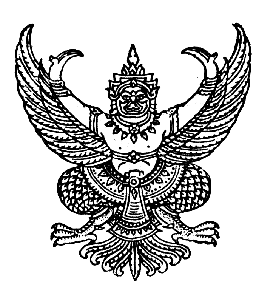 ประกาศ เทศบาลตำบลทะเลน้อยเรื่อง ยกเลิกประกาศประกวดราคาจ้างก่อสร้างโครงการก่อสร้างถนนคอนกรีตเสริมเหล็ก สายริมคลองเคร็งฝั่งด้านทิศตะวันตก หมู่ที่ ๗ ตำบลทะเลน้อย กว้าง ๖ เมตร ยาว ๘๐๐ เมตร หนา ๐.๑๕ เมตร เทศบาลตำบลทะเลน้อย อำเภอควนขนุน จังหวัดพัทลุง ด้วยวิธีประกวดราคาอิเล็กทรอนิกส์ (e-bidding)........................................................................................          		ตามประกาศ เทศบาลตำบลทะเลน้อย เรื่อง ประกวดราคาจ้างก่อสร้างโครงการก่อสร้างถนนคอนกรีตเสริมเหล็ก สายริมคลองเคร็งฝั่งด้านทิศตะวันตก หมู่ที่ ๗ ตำบลทะเลน้อย กว้าง ๖ เมตร ยาว ๘๐๐ เมตร หนา ๐.๑๕ เมตร เทศบาลตำบลทะเลน้อย อำเภอควนขนุน จังหวัดพัทลุง ด้วยวิธีประกวดราคาอิเล็กทรอนิกส์    (e-bidding) วงเงินงบประมาณ 9,150,000 บาท (เก้าล้านหนึ่งแสนห้าหมื่นบาทถ้วน) ลงวันที่ ๒๗         มีนาคม ๒๕๖๓	นายกเทศมนตรีตำบลทะเลน้อย ได้สั่งการให้ยกเลิกประกาศประกวดราคาด้วยวิธีประกวดราคาอิเล็กทรอนิกส์ (e-bidding) โดยแจ้งว่า เนื่องจาก เร่งรีบจึงต้องการตรวจสอบรูปแบบรายการงานก่อสร้างอีกครั้งหนึ่ง เพื่อป้องกันความผิดพลาด หรือความสมบูรณ์ของรูปแบบรายการ  เทศบาลตำบลทะเลน้อย จึงขอยกเลิกประกาศดังกล่าวประกาศ ณ วันที่ ๓๐ มีนาคม พ.ศ. ๒๕๖๓(นายคณนาถ  หมื่นหนู)       นายกเทศมนตรีตำบลทะเลน้อย